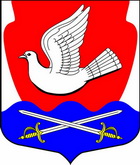 АДМИНИСТРАЦИЯМУНИЦИПАЛЬНОГО ОБРАЗОВАНИЯИССАДСКОЕ СЕЛЬСКОЕ ПОСЕЛЕНИЕВОЛХОВСКОГО МУНИЦИПАЛЬНОГО РАЙОНАЛЕНИНГРАДСКОЙ ОБЛАСТИПОСТАНОВЛЕНИЕ  от  18 января 2019 г.  № 16Об утверждении плана-графика размещения заказов на поставки товаров, выполнения работ, оказания услуг для обеспечения муниципальных нужд на 2019 годВ соответствии со ст.21 Федерального закона от 05 апреля 2013 года № 44-ФЗ «О контрактной системе в сфере закупок товаров, работ и услуг для обеспечения государственных и муниципальных нужд» и совместным приказом от 27 декабря 2011 года Минэкономразвития России и Казначейства России № 761/20н «Об утверждении порядка размещения на официальном сайте планов-графиков размещения заказов на поставки товаров, выполнение работ, оказание услуг для нужд заказчиков и формы планов-графиков размещения заказа на поставки товаров, выполнение работ, оказание услуг для нужд заказчиков» с изменениями, внесенными совместным приказом Министерства экономического развития Российской Федерации и Федерального казначейства от 10 июня 2013 г. N 315/5н "О внесении изменения в совместный приказ Минэкономразвития России и Федерального казначейства от 27 декабря 2011 г. N 761/20н  (в ред. Приказа Минэкономразвития России  и Казначейства России от 31 марта 2015 г. № 182/7н).администрация  постановляет:Утвердить план-график размещения заказов на поставки товаров, выполнение работ, оказание услуг для обеспечения муниципальных нужд на 2019 год.Обнародовать настоящее постановление на официальном сайте поселения www.иссад.рф.В течение трех рабочих дней с даты настоящего постановления опубликовать утвержденный план-график на официальном сайте  www.zakupki.gov.ru.Настоящее постановление вступает в силу с момента подписания.Контроль  за исполнением данного постановления оставляю за собой.Глава администрации МО Иссадское сельское поселение                                   Васильева Н.Б.Исп. Капустина О.В. 